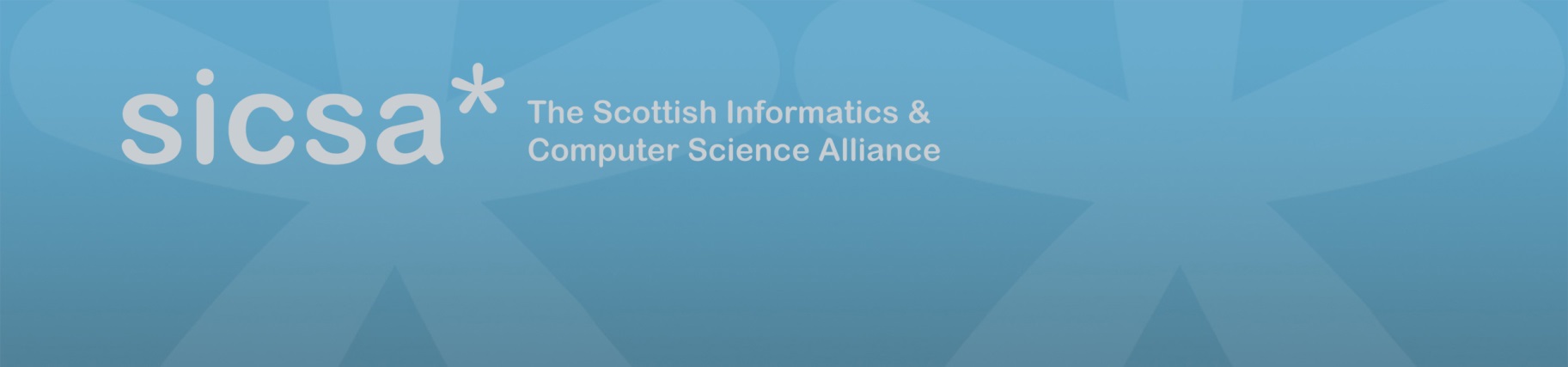 Application for a Distinguished Visiting FellowPlease complete all sections of this form and submit it by email to admin@sicsa.ac.uk.  Once the proposal has been received, it will be considered by the reviewers and you will receive confirmation of the outcome within 4 weeks. Proposer:Email address: 	Institution: Additional proposer(s) (Name and Institution only):Proposed Visitor:Home Institution/Company:Proposed visit dates:SICSA Research Theme(s) this visit is applicable to:Please provide a short biography of the visitor:Briefly describe the purpose of the visit:How will the visit benefit researchers at the host institution?How will the visitor interact with SICSA researchers outside of the host institution?What other research groups in Scotland might benefit from the visit?Please outline the programme of activities to take place during the visit including proposed details such as topic; date; venue; type of activity:Using the information from the guideline document please cost your proposal below (remember that SICSA can fund a maximum of 80% of the total costs – the remaining 20% should be funded from the host institution/s):What other sources are contributing to funding for this visit?Additional Documents:Please attach a headshot of the proposed visitor to your application which will be used for promotional purposes by SICSA